Культурная устойчивостьОтветить на вопросы по теме:1.Определение культурная устойчивость?2. Определение культурного наследия?3. Объяснить выражение геотуризм? Культурная устойчивость , как она относится к устойчивому развитию (к устойчивости ), имеет отношение поддержания культурных представлений, культурные практики , сохранение наследия , культуры как свою собственную сущность, и пытается ответить на вопрос о том, будут ли или нет каких - либо данные культур в контексте будущего. Культура определяется как совокупность верований, морали, методов, а также сбор человеческих знаний , который зависит от передачи этих характеристик для более молодых поколений. Устойчивость определяется как способность поддерживать или продолжить. Эти два понятия были переплетены в социальных и политических областях, и как таковые, стали одним из наиболее важных понятий устойчивости .Впервые упоминается в 1995 году, культурная устойчивость также представляет жизнеспособные варианты в пределах области социальной политики, обеспечение решения проблем устойчивого развития.Культурная устойчивость можно рассматривать как фундаментальный вопрос, даже предварительные условия должны быть выполнены на пути к устойчивому развитию. Однако теоретическое и концептуальное понимание культурной устойчивости в общих рамках устойчивого развития остается неопределенным и, следовательно, роль культуры слабо реализуется в окружающей среде, а также политической и социальной политике. Определение влияния культурной устойчивости обнаруживаются при исследовании понятия культуры в контексте устойчивого развития, с помощью междисциплинарных подходов и анализа. Это означает, что изучение лучших практик для привлечения культуры в политическую и социальную политику, а также практические области, а также разработке средств и показателей для оценки воздействия культуры по устойчивому развитию.Культурная устойчивость всегда была классифицирована в соответствии с социальной основой три основ устойчивого развития, но с последними событиями в рамках этого поля соображений делается для того, чтобы сделать культурную устойчивость своего столб, благодаря своей растущей значимости в социальном, политическом, экологическом, и экономические сферы. Важность культурной устойчивости лежит в его влиятельной власти над народом, а решения, которые сделаны в контексте общества сильно взвешены верованиями этого общества.Социально-политические ландшафтыКультура имеет подавляющее влияние на социальное, экономическое и политическое планирование, но пока, не удалось включить в социальную и политическую политику в большом масштабе, однако, некоторые политики в отношении политики , так и политики , удалось реализовать в некоторых конвенций которые реализуются в глобальном масштабе. Культура встречается повсюду в обществе, от мощей предыдущих поколений, накопившихся ценности общества. Культура в обществе можно разделить на две части , не менее важные подразделы , которые помогают в описании культурных конкретных характеристик. Эти категории, как определено Организацией Объединенных Наций по вопросам образования, науки и культуры ( ЮНЕСКО ) , являются «Материал» и «Нематериальное». Материальные объекты , такие как святыни, картины, зданий, ландшафты и другие гуманистические образования выступают в качестве физического представления культуры в этой области. Несмотря на то, что они имеют мало социальную и политическую полезность, они служат в качестве физических ориентиров и культурно - зависимых объектов, значение которых создаются и поддерживается в контексте этого общества. Накопление этих культурных особенностей то , что измеряет культурную неприкосновенность общества, и эти характеристики по своей природе способны к трансформации ландшафтов политической, социальной, и окружающей природы через влияние , которое эти ценности и исторические останки на населении. Маленький успех пришел с реализацией культурной политики в контексте политики в связи с отсутствием эмпирической информации о теме культурной устойчивости. Immaterial категория содержит более социально и политически применимые характеристики , такие как практик, традиций, эстетики, знаний, выражений и т.д. Эти характеристики воплощают социальную и политическую полезность за счет образования людей, жилья, социальной справедливости , прав человека , занятости и многое другое. Эти ценности вносят вклад в благополучие общества посредством использования коллективного мышления и идеалов , т.е. культуры. Культура также представляет более широкие возможности для расширения на его влияние на общество. В частности, творчество, уважение, сопереживание и другие методы, которые используются для создания социальной интеграции , а также создать ощущение «я» в мире.осуществление Конвенции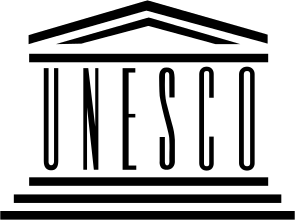 Осуществление политики в глобальном масштабе не имело большой успех, но достаточно , чтобы показать , возрастающий интерес к теме культурной устойчивости. Эти конвенции , которые были реализованы, сделали это в больших масштабах, с участием нескольких стран, в большинстве континентов. ЮНЕСКО отвечает за подавляющее большинство этих конвенций, утверждая , что культурная устойчивость и культурное наследие является сильной краеугольным камнем общества. Одним из наиболее соответствующих конвенций , созданных в 2003 году является «Конвенция об охране нематериального культурного наследия» , который провозглашает , что культура должна быть защищена от всех противостоящих комбатантов. Эта гарантия была реализована в понимании того, что культура гарантирует устойчивость. Реализация политики , основанной на истории культуры в процессе становления широко говорили о предмете и считает , что культуры будут иметь возможность развиваться в контексте настоящего и будущего. Условные обозначения, сделанные ЮНЕСКО о сохранении культуры и устойчивости окружающего поощрения культурного разнообразия , что означает множество культур и идеалы внутри одной великой культуры.Культурное наследиеКультурные памятные вещи и артефакты из истории культур сохранить важную роль в современном обществе, поскольку они хранятся как реликвии и святыни, чтобы вспомнить рассказы, знания, навыки и методы предков и узнать бесценные уроки из прошлого. Сегодня, культуры используют библиотеки, художественные выставки и музеи в качестве заполнителя для этих важных объектов и других культурно значимых артефактов. Мало того, что эти объекты почитаемых, но сами здания часто символ культурной целостности для общества, которому она принадлежит. Связь с другими столпов устойчивости, самым большим препятствием для культурной устойчивости является финансирование. Экономическая устойчивость основывается на ряде систем с целями для обеспечения экономического процветания за счет устранения расходов, где это не требуется. Культурные здания, такие как музеи зачастую не в состоянии получить финансирование, необходимое для продолжения сохранения культурно значимых артефактов.Устойчивый туризмТуризм является бегущим методом , для которого люди могут рискнут различные районы земного шара и испытать новые способы жизни, и исследовать пейзажи не произрастающие в страну их происхождения. Туризм постоянно подвергается критике за его влияния на социальные, политические и экологические ландшафты из - за его большого объема массового потребителя. В сфере туризма существует более устойчивые методы и идеалы, которые согласуются с идеей культурной устойчивости.геотуризма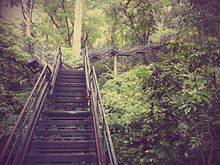 Геотуризма является формой туризма , которая во многом зависит от устойчивости или даже улучшения выбранного геологического местоположения. Служа в качестве альтернативы массового туризма , геотуризм был создан с целью оказания помощи в движении устойчивого развития. Геотуризма это метод , который фокусируется на устойчивой культуры, экологическое сохранение и восстановление, благополучие местных густонаселенный и диких животных в непосредственной близости. Связь между геотуризмом и культурной устойчивостью заключается в их ролях в поддержании естественного состояния окружающей среды, в том числе социальной и культурной среды. Сохранение местной культуры является ключевым элементом геотуризма с самого начала, и в связи с этой формой туризма, путешественники могут испытать истинную местную культуру, образ жизни и практики , с которыми сталкиваются люди произрастающих в этом регионе. Этот вид туризма предусматривает образование относительно назначения они путешествовали к через этнографические методы, а также призывает путешественник осознать след они оставляют на окружающей среде, а также социальных изменений , которые могут быть вредными для коренных народов. Ответственность играет важную роль в геотуризме информируя путешественник своих обязанностей уважать и сохранять местную культуру. Многие страны адаптировали этот метод туризма, доходя реализовать геотуризм сайты , оснащенные направляющей , на которых обсуждаются вопросы , имеющие важное значение в этой области , такие как экологические и культурные проблемы. Такие страны включают в себя:Во многих штатах в пределах США, включая Калифорнию и АризонуРумынияНорвегияГондурасГеотуризма в Гондурасе включает в бухте острова, Карибский архипелаг, состоящий из трех главных островов, Utila, Roatan и Guanaja и несколько меньших островов и коралловых рифов, расположенных у северного побережья Гондураса. Эти острова были благословлены с потрясающими природными пейзажами, отмеченный идиллическими пляжами, тропическими склонами холмами и мангровыми лесами.МексикаГеотуризм в Мексике включает в Пуэрто-Пеньяско. Этот регион включает в себя охраняемое море Кортеса, в Pinacate Crator, который предлагает бесплодные desesrts, священные племенные и индейские земли, рыболовные зоны, лиманы, устричные и яркие сельхозугодья и винную страну.КанадаГеотуризм в Канаде включает в себя Новую Шотландию. Его посещали исследователи и геологи со всего мира на протяжении многих веков, геологические объекты Новой Шотландии в настоящее время признаны за их красоты, сколько для их богатой истории. сайты Новой Шотландии включают знаковые маяки, который построен на скалистых обрывах, достигающих в море.